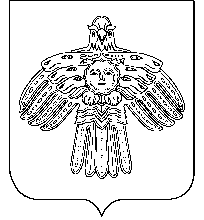                              АДМИНИСТРАЦИЯ                                                          «НИЖНИЙ ОДЕС»  КАР  ОВМÖДЧÖМИНСА       ГОРОДСКОГО  ПОСЕЛЕНИЯ  «НИЖНИЙ ОДЕС»                                                     АДМИНИСТРАЦИЯ           ПОСТАНОВЛЕНИЕШУÖМот «12» июля  2021 год                                                                                       № 175  «Об утверждении муниципальной целевой программы «Обеспечение пожарной безопасности на территории муниципального образования городского поселения «Нижний Одес» на 2021-2023 годы»В соответствии с Федеральным законом от 6 октября . № 131-ФЗ «Об общих принципах организации местного самоуправления в Российской Федерации», Федеральным законом от 21 декабря . № 69-ФЗ «О пожарной безопасности», Федеральным законом от 22 июля 2008г. № 123-ФЗ «Технический регламент о требованиях пожарной безопасности», Федеральным законом от 06 мая 2011г. № 100-ФЗ «О добровольной пожарной охране», Уставом муниципального образования городского поселения «Нижний Одес», в целях повышения эффективности проведения в 2021 - 2023 годах комплекса мероприятий, направленных на профилактику пожаров и обеспечения, первичных мер пожарной безопасности, администрация городского поселения «Нижний Одес»ПОСТАНОВЛЯЕТ:Утвердить муниципальную целевую программу «Обеспечение пожарной безопасности на территории муниципального образования городского поселения «Нижний Одес» на 2021-2023 годы» согласно приложению.Контроль за исполнением настоящего постановления оставляю за собой.Постановление вступает в силу после его официального размещения на официальном сайте администрации городского поселения «Нижний Одес». Руководитель  администрациигородского поселения «Нижний Одес»                                              Ю.С. АксеновПриложениек Постановлению администрации городского поселения «Нижний Одес»от 12 июля 2021 года № 175ПАСПОРТ муниципальной целевой программы «Обеспечение пожарной безопасности на территории муниципального образования городского поселения «Нижний Одес» на 2021-2023 годы»1. Приоритеты муниципальной политики в сферереализации  муниципальной программыРешение задач обеспечения национальной безопасности в чрезвычайных ситуациях должно достигаться за счет повышения эффективности реализации полномочий органов местного самоуправления в области обеспечения безопас-ности жизнедеятельности населения, в том числе в области обеспечения пожарной безопасности.  Основные приоритеты муниципальной политики в данной сфере, направ-ленные на повышение уровня противопожарной защиты населения и террито-рии муниципального образования «Нижний Одес», а также сокращение людских и материальных потерь от огня, реализуемые в ходе выполнения мероприятий данной Программы, таких как: - обеспечение первичных мер пожарной безопасности в границах городского поселения; - осуществление комплекса организационных, профилактических и прак-тических мер, направленных на снижение гибели людей при пожарах; - создание необходимых условий для предупреждения и тушения пожаров; - материально-техническое обеспечение мероприятий области пожарной безопасности; - информационное обеспечение мероприятий в области пожарной безопас-ности; - проведение противопожарной пропаганды и обучения населения мерам пожарной безопасности; - развитие и содействие деятельности добровольных пожарных формиро-ваний, привлечение населения к обеспечению пожарной безопасности. 2. Состояние проблемы и обоснование необходимости ее решения программно-ориентированными методамиСостояние защищенности жизни и здоровья граждан, их имущества, государственного и муниципального имущества, а также имущества организаций от пожаров на территории муниципального образования  городского поселения «Нижний Одес» продолжает оставаться низким, что является следствием неэффективного функционирования системы обеспечения пожарной безопасности.К числу объективных причин, обуславливающих крайнюю напряженность оперативной обстановки с пожарами в жилом секторе следует отнести высокую степень изношенности жилого фонда, отсутствие экономических возможностей поддержания противопожарного состояния зданий, низкая обеспеченность жилых зданий средствами обнаружения и оповещения о пожаре, а также современными первичными средствами пожаротушения. Основными причинами гибели людей являются неосторожное обращение с огнем, нарушение правил пожарной безопасности при эксплуатации электро-приборов и неисправность печного отопления.Для стабилизации обстановки с пожарами администрацией городского поселения ведется определенная работа по предупреждению пожаров: - проводится корректировка нормативных документов, руководящих и планирующих документов по вопросам обеспечения пожарной безопасности; - проводятся совещания с руководителями объектов и ответственными за пожарную безопасность по вопросам обеспечения пожарной безопасности;  - при проведении плановых проверок жилищного фонда особое внимание уделяется ветхому жилью, жилью социально неадаптированных граждан. Проблема противопожарной безопасности осложняется тем, что подавляющая часть населения не имеет четкого представления о реальной опасности пожаров в то время как система мер по противопожарной пропаганде и обучению населения недостаточно эффективна. В результате для большинства граждан пожар представляется маловероятным событием, игнорируются противопожарные требования, и, как следствие большинство пожаров происходит по причине неосторожного обращения с огнем.Анализ причин, от которых возникают пожары и гибнут люди, убедительно показывает, что предупредить их возможно, опираясь на средства противопожарной пропаганды, одним из видов которой является обучение (инструктаж) населения, включая обучение элементарным навыкам поведения в экстремальных ситуациях, умению быстро производить эвакуацию, воспре-пятствовать распространению огня.В этой работе должны быть, прежде всего, система, определенный порядок. Их следует проводить, несмотря на трудности в финансовом и организационном плане.На имеющийся в муниципальном образовании городского невысокий уровень системы обеспечения пожарной безопасности не лучшим образом оказывают влияние проблемы, связанные с изменениями, происходящими в системе обеспечения пожарной безопасности, вызванные разграничением полномочий между федеральными органами государственной власти, органами государственной власти субъектов Российской Федерации и органами местного самоуправления в вопросах создания, содержания пожарной охраны, организацией добровольных пожарных дружин, а также организации тушения пожаров и обеспечения первичных мер пожарной безопасности.Положениями Федерального закона  от 21.12.1994 № 69-ФЗ «О пожарной безопасности», Федерального закона от 06.10.2003 № 131 «Об общих принципах организации местного самоуправления в Российской Федерации» разграничены функции системы обеспечения пожарной безопасности между её основными элементами. К полномочиям органов местного самоуправления отнесено обеспечение первичных мер пожарной безопасности, создание добровольной пожарной охраны. В соответствии с Федеральным законом от 06.10.2003 № 131 «Об общих принципах организации местного самоуправления в Российской Федерации» вопросом местного значения является обеспечение первичных мер пожарной безопасности в границах населенных пунктов, поселений, городских округов. Финансовое обеспечение первичных мер пожарной безопасности является расходным обязательством муниципального образования. Без достаточного финансирования полномочий по обеспечению первичных мер пожарной безопасности, их реализация представляется крайне затруднительной и неэффективной.Учитывая сложность и многообразие факторов, влияющих на состояние и динамику роста возникновения пожаров, кардинальное улучшение пожарной обстановки, выполнение первичных мер пожарной безопасности может быть достигнуто только на основе последовательного осуществления админист-рацией городского поселения, хозяйствующими субъектами всех форм собст-венности и населением программных мер, направленных на формирование эффективной системы раннего предупреждения возникновения пожаров, защиты населения и территории, материальных и культурных ценностей от чрезвычайных ситуаций, в том числе пожаров. Решение вышеназванных проблем возможно только программно-целевым методом, который позволит обеспечить комплексное урегулирование наиболее острых и проблемных вопросов и системное развитие инфраструктуры обеспечения пожарной безопасности на основе: - определения целей, задач, состава и структуры мероприятий и запланированных результатов; - концентрации ресурсов по реализации мероприятий, соответствующих приоритетным целям и задачам в сфере обеспечения пожарной безопасности;- повышения эффективности муниципального управления в области обеспечения пожарной безопасности; - повышения результативности муниципальных инвестиций, использо-вания материальных и финансовых ресурсов.Только программный подход позволит решить задачи по снижению количества пожаров, показателей гибели, травмирования людей, причиненного материального ущерба.Для преодоления негативных тенденций в деле организации борьбы с пожарами в период 2021-2023 годы необходимы целенаправленные и скоординированные действия администрации городского поселения «Нижний Одес», организаций различных форм собственности, а также концентрация финансовых и материальных ресурсов. Разработка и принятие настоящей Программы позволят решать обозначенные вопросы.3. Цели, задачи и показатели (индикаторы), срок реализации муниципальной программы.Основными целями Программы являются - создание необходимых условий для укрепления системы по обеспечению первичных мер пожарной безопас-ности, создание финансовых и материальных резервов для предупреждения и ликвидации чрезвычайных ситуаций, а также проведение мероприятий по обучению в области пожарной безопасности неработающего населения.Посредством реализации требований законодательных и иных норматив-ных правовых актов в области пожарной безопасности, в рамках Программы должна быть решена основная задача - защита жизни и здоровья граждан, их имущества, муниципального имущества, а также имущества организаций, минимизация последствий от пожаров.Также необходимо решить следующие задачи: - снижение количества пожаров; - обеспечение (организационное, финансовое, материально-техническое) проведения первичных мер пожарной безопасности в населенных пунктах поселения; - повышение безопасности населения и защищенности от угроз пожаров. - совершенствование нормативной, правовой, методической и технической базы по обеспечению предупреждения пожаров в жилом секторе, обществен-ных и производственных зданиях; - повышение готовности добровольной пожарной дружины к тушению пожаров и ведению аварийно-спасательных работ; - реализация первоочередных мер по противопожарной защите жилья, учреждений, объектов образования, здравоохранения, культуры, иных объектов массового нахождения людей; - совершенствование противопожарной пропаганды при использовании средств массовой информации, наглядной агитации, листовок, личных бесед с гражданами, достижение в этом направлении стопроцентного охвата населения. Для достижения целей и решения основной задачи необходимо решение следующих вопросов:- проведения анализа состояния нормативной, правовой, методической документации по обеспечению пожарной безопасности на территории муниципального образования, а также разработка предложений по их развитию и совершенствованию;- организации информационного обеспечения противопожарной пропаган-ды для распространения пожарно-технических знаний, информирования насе-ления о правилах пожарной безопасности в быту, а также о принятых администрацией городского поселения решениях в области обеспечения пожар-ной безопасности,;- оснащении 100% муниципального имущества противопожарным обору-дованием, средствами защиты и пожаротушения; - работы с населением с целью организации добровольчества в области пожарной безопасности.Период действия Программы - 3 года (2021 - 2023 годы).Этапы реализации Программы не предусмотрены. Предусмотренные в Программе мероприятия имеют характер первичных мер пожарной безопасности и ставят своей целью решение проблем укрепления противопожарной защиты территории городского поселения «Нижний Одес» за счет целевого выделения бюджетных средств, при освоении которых, будут созданы необходимые условия изменений, в деле укрепления пожарной безопасности, защиты жизни и здоровья граждан от пожаров.4. Механизм реализации и ресурсное обеспечениемероприятий муниципальной программыМеханизм реализации заявленной цели и задач муниципальной программы - это система скоординированных по срокам, объемам финансирования и ответственным исполнителям мероприятий, обеспечивающих достижение намеченных результатов. Ответственный исполнитель муниципальной программы координирует деятельность участников муниципальной программы, осуществляет информа-ционное обеспечение реализации мероприятий, участвует в финансовом (ресурсном) обеспечении реализации мероприятий муниципальной программы. Планируемые средства на реализацию предусмотренных Программой мероприятий составляет 384,0 тыс. руб. - 2021 год – 128,0 тыс. руб.;- 2022 год – 128,0 тыс. руб.; - 2023 год – 128,0 тыс. руб.Объемы финансирования муниципальной программы за счет средств местного бюджета носят прогнозный характер и подлежат ежегодному уточнению при формировании проекта местного бюджета на очередной финансовый год исходя из возможностей местного бюджета. В качестве дополнительных источников финансирования отдельных мероприятий могут привлекаться средства организаций независимо от форм собственности, деятельность которых осуществляется на территории муниципального образования городское поселение «Нижний Одес».При изменении объемов бюджетного финансирования по сравнению с объемами, предусмотренными муниципальной программой, ответственный исполнитель муниципальной программы уточняет объемы финансирования за счет средств местного бюджета, а также перечень мероприятий для реализации муниципальной программы. Реализацию перечня мероприятий муниципальной программы осуществ-ляют администрация муниципального образования городского поселения «Нижний Одес», а также юридические и физические лица, поставляющие на основании заключенных в соответствии с Федеральным законом от 05.04.2013 № 44-ФЗ «О контрактной системе в сфере закупок товаров, работ, услуг для обеспечения государственных и муниципальных нужд» муниципальных договоров товары и оказывающие услуги в сфере пожарной безопасности.   Оценка эффективности реализации муниципальной программы осуществ-ляется заказчиком Программы - Администрацией муниципального образования городского поселения «Нижний Одес» по годам в течение всего срока реализации Программы.В целях обеспечения оперативного контроля за реализацией муниципальных программ ответственный исполнитель муниципальной программы предоставляет в Администрацию городского поселения: а) отчёт об исполнении плана реализации по итогам за год – до 1 марта года, следующего за отчётным, который должен содержать: - конкретные результаты, достигнутые за отчётный период; - перечень мероприятий, выполненных и не выполненных (с указанием причин) в установленные сроки; - анализ факторов, повлиявших на ход реализации муниципальной программы; - данные об использовании бюджетных средств на выполнение мероприятий; - сведения о достижении значений показателей (индикаторов) муниципаль-ной программы; - информацию о внесённых ответственным соисполнителем изменениях в муниципальную программу; - информацию о результатах оценки бюджетной эффективности муници-пальной программы; - предложения по дальнейшей реализации муниципальной программы (в том числе по оптимизации бюджетных расходов на реализацию основных мероприятий муниципальной программы и корректировке целевых показателей реализации программы на текущий финансовый год и плановый период). б) план реализации муниципальной программы, разработанный на очередной финансовый год, который содержит перечень значимых контрольных событий муниципальной программы с указанием их сроков и ожидаемых результатов. 5. Ожидаемые результаты реализации муниципальной программыПрограмма по обеспечению пожарной безопасности реализуется как комплекс организационных, методических и технических мероприятий, обеспечивающих достижение поставленной цели.Реализация муниципальной программы к 2023 году в полном объеме предполагает достижение следующих результатов: - снижение рисков пожаров и смягчение их возможных последствий на территории муниципального образования городское поселение «Нижний Одес»; - повышение уровня противопожарной защиты населенных пунктов муниципального образования городское поселение «Нижний Одес»; - повышение уровня безопасности населения, защиты жизни и здоровья граждан от угроз пожаров на территории муниципального образования городское поселение «Нижний Одес». Приложение № 1к Паспорту муниципальной целевой программы Перечень мероприятий муниципальной целевой программы «Обеспечение пожарной безопасности на территории муниципального образования городского поселения «Нижний Одес» на 2021-2023 годы»НаименованиеПрограммыМуниципальная целевая программа «Обеспечение пожарной безопасности на территории муниципального образования  городского поселения «Нижний Одес» на 2021 – 2023 годы»  (далее – Программа).Муниципальная целевая программа «Обеспечение пожарной безопасности на территории муниципального образования  городского поселения «Нижний Одес» на 2021 – 2023 годы»  (далее – Программа).Основание для разработки 
ПрограммыФедеральный закон от 06.10.2003 № 131-ФЗ «Об общих принципах организации местного самоуправления в Российской Федерации», Федеральный закон от 21.12.1994 № 69-ФЗ «О пожарной безопасности», Федеральный закон от 2207.2008 № 123-ФЗ «Технический регламент о требованиях пожарной безопасности», Федеральный закон от 06.05.2011 № 100-ФЗ «О добровольной пожарной охране», Устав муниципального образования городского поселения «Нижний Одес».Федеральный закон от 06.10.2003 № 131-ФЗ «Об общих принципах организации местного самоуправления в Российской Федерации», Федеральный закон от 21.12.1994 № 69-ФЗ «О пожарной безопасности», Федеральный закон от 2207.2008 № 123-ФЗ «Технический регламент о требованиях пожарной безопасности», Федеральный закон от 06.05.2011 № 100-ФЗ «О добровольной пожарной охране», Устав муниципального образования городского поселения «Нижний Одес».ЗаказчикАдминистрация городского поселения «Нижний Одес».Администрация городского поселения «Нижний Одес».РазработчикиАдминистрация городского поселения «Нижний Одес».Администрация городского поселения «Нижний Одес».Ответственный исполнитель ПрограммыАдминистрация городского поселения «Нижний Одес» Администрация городского поселения «Нижний Одес» УчастникиПрограммыАдминистрация городского поселения «Нижний Одес»;юридические и физические лица, определяемые в соответствии с Федеральным законом от 05.04.2013 № 44-ФЗ «О контрактной системе в сфере закупок товаров, работ, услуг для обеспечения государственных и муниципальных нужд», оказывающие услуги в сфере пожарной безопасностиАдминистрация городского поселения «Нижний Одес»;юридические и физические лица, определяемые в соответствии с Федеральным законом от 05.04.2013 № 44-ФЗ «О контрактной системе в сфере закупок товаров, работ, услуг для обеспечения государственных и муниципальных нужд», оказывающие услуги в сфере пожарной безопасностиЦели ПрограммыСоздание необходимых условий для укрепления пожарной безопасности, защиты жизни и здоровья граждан на территории муниципального образования городского поселения «Нижний Одес»;Повышение уровня противопожарной защиты муниципального образования городского поселения «Нижний Одес».Создание необходимых условий для укрепления пожарной безопасности, защиты жизни и здоровья граждан на территории муниципального образования городского поселения «Нижний Одес»;Повышение уровня противопожарной защиты муниципального образования городского поселения «Нижний Одес».ЗадачиПрограммыСоздание системы организационных и практических мер по предупреждению пожаров и ликвидации их последствий, а также совершенствование противопожарной пропаганды на территории муниципального образования городского поселения «Нижний Одес»Создание системы организационных и практических мер по предупреждению пожаров и ликвидации их последствий, а также совершенствование противопожарной пропаганды на территории муниципального образования городского поселения «Нижний Одес»Сроки реализации Программы2021 – 2023 гг.2021 – 2023 гг.Объемы и источники финансированияПрограммыИсточник финансирования – местный бюджет городского поселения. Общий объем финансирования: 384,0 тыс. руб.№п/пМероприятияИсточник финансированияОбъем финансирования тыс. руб. по годамОбъем финансирования тыс. руб. по годамОбъем финансирования тыс. руб. по годамОбъем финансирования тыс. руб. по годамСрок исполнения№п/пМероприятияИсточник финансированиявсего202120222023Срок исполнения1. Организационное обеспечение реализации мероприятий1. Организационное обеспечение реализации мероприятий1. Организационное обеспечение реализации мероприятий1. Организационное обеспечение реализации мероприятий1. Организационное обеспечение реализации мероприятий1. Организационное обеспечение реализации мероприятий1. Организационное обеспечение реализации мероприятий1. Организационное обеспечение реализации мероприятий1.1.Разработка программы по обеспечению пожарной безопасности на территории поселенияне требуется0,000,000,000,001 полугодие 2021 г.1.2.Разработка плана мероприятий по подго-товке к пожароопасному периоду не требуется0,000,000,000,00в течение 1 квартала планируемого года1.3.Определение на конкурсной основе органи-заций и предприятий по поставке пожарно-технического оборудования и услуг. не требуется0,000,000,000,00в соответствии с графиком1.4.Разработка паспортов населённых пунктов, подверженных угрозе лесных пожаров не требуется0,000,000,000,001 квартал планируемого года1.5.Разработка плана об организационно-право-вом, финансовом, материально- техничес-ком обеспечении первичных мер пожарной безопасности в границах поселенияне требуется0,000,000,000,00ежегодно при составлении проектабюджета(сентябрь-ноябрь)2. Укрепление и развитие пожарно-профилактической деятельности2. Укрепление и развитие пожарно-профилактической деятельности2. Укрепление и развитие пожарно-профилактической деятельности2. Укрепление и развитие пожарно-профилактической деятельности2. Укрепление и развитие пожарно-профилактической деятельности2. Укрепление и развитие пожарно-профилактической деятельности2. Укрепление и развитие пожарно-профилактической деятельности2. Укрепление и развитие пожарно-профилактической деятельности2.1.Ведения текущего мониторинга состояния пожарной безопасности объектов жилого сектора. не требуется0,000,000,000,00в соответствии с планом - графиком2.2.Подготовка предложений для рассмот-рения руководителем администрации по вопросам в области пожарной безопас-ности для последующего применения на территории поселения.не требуется0,000,000,000,00ежегодно3. Укрепление противопожарного состояния 3. Укрепление противопожарного состояния 3. Укрепление противопожарного состояния 3. Укрепление противопожарного состояния 3. Укрепление противопожарного состояния 3. Укрепление противопожарного состояния 3. Укрепление противопожарного состояния 3. Укрепление противопожарного состояния 3.1.Проверка пожарной безопасности помеще-ний, зданий муниципального жилого сектора.не требуется0,000,000,000,00ежегодно3.2.Организация контроля за состоянием источников противопожарного водоснаб-жения и инвентаря не требуется0,000,000,000,00ежегодно3.3.Обеспечение содержания границ примы-кания жилой застройки к лесным массивамместный бюджет0,000,000,000,00По мере необходи-мости в пределах статьи бюджета «Защита населения и территории от ЧС»3.4.Организация проведения работ по уборке разукомплектованных автомобилей  с придомовых территорий жилого сектораорганизации оказывающие услуги по управлению МКД0,000,000,000,00Весь период3.5.Проверка исправности системы оповеще-ния не требуется0,000,000,000,00ежеквартально3.6.Ремонт и содержание пожарных гидрантов, замена пожарных гидрантов местный бюджет 354,0118,0118,0118,0в соответствии с графиком4. Информационное обеспечение противопожарная пропаганда4. Информационное обеспечение противопожарная пропаганда4. Информационное обеспечение противопожарная пропаганда4. Информационное обеспечение противопожарная пропаганда4. Информационное обеспечение противопожарная пропаганда4. Информационное обеспечение противопожарная пропаганда4. Информационное обеспечение противопожарная пропаганда4. Информационное обеспечение противопожарная пропаганда4.1.Создание информационной базы данных нормативных, правовых документов по вопросам первичных мер пожарной безопасностине требуется0,000,000,000,00ежегодно4.2.Изготовление информационных стендов, методических материалов, памяток по вопросам пожарной безопасности местный бюджет30,010,010,010,0ежегодно4.3.Пропаганда в области пожарной безопас-ности с целью привлечения населения в добровольную пожарную дружину не требуется0,000,000,000,00ежегодноИТОГО:ИТОГО:ИТОГО:384,0128,0128,0128,0